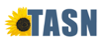 Oversight Plan for Reducing ESISchool/District Name:________________________________________________The purpose of this form is to communicate and monitor the responsibilities of each team member. Write a check mark in each box and the date when the step is completed or the process to ensure the step continues to be implemented is in place.Executive Team Member Role:________ Update necessary documents with revised policy statement ________ Develop goal(s) for reducing ESI________ Introduce revised policy statement, Action Plan, goal(s) for reducing ESI, Oversight     Plan, Treatment Integrity Plan, Staff Recognition Plan, and revised mission and policy     statement to all staff ________ Introduce revised policy statement and goal(s) to families________ Ensure the review of the Action Plan is on the agenda for all meetings ________ Ensure that data is collected, graphed, used to make decisions, posted, and progress                  is recognized________ Implement Treatment Integrity Forms and monitor implementation of professional                  development plansTeacher Treatment Integrity Form________ Assist with the Analysis of Debriefing Form and monitor the implementation of the     prevention plan ________ Create a Performance Development Team________ Ensure implementation of performance development training for new hires, ongoing     training, and as outlined on prevention plan from Analysis of Debriefing Form________ Monitor and communicate progress with the implementation of strategies from     performance development training________ Post and recognize progress towards goal(s)________ Communicate progress towards goal(s) to families________ Provide opportunities for families to complete satisfaction surveysOn-Site Supervisor Role:________ Gather baseline on ESI goal________ Assist with analyzing goal data ________ Supervise all crisis events to observe the effectiveness of de-escalation and debriefing     techniques________ Lead debriefing with staff and complete Debriefing Form________ Assist with the Analysis of Debriefing Form and communicate the prevention plan ________ Model and provide feedback on the implementation of the strategies form performance  	    development training________ Provide feedback to executive team member regarding teacher and direct-care staff’s implementation of performance development training and prevention plan on Analysis        of Debriefing FormTeacher and Direct Care Staff Role:________ Understand, be able to describe, and implement the steps to achieving the goal(s) to     reduce ESI ________ Demonstrate a positive attitude about the goal(s) to reduce ESI________ Meet performance criteria of Treatment Integrity FormsTeacher Treatment Integrity Form________ Receive rewards through Staff Recognition Plan ________ Assist with the Analysis of Debriefing Form and the development of the prevention plan ________ Provide input on performance development training________ Implement strategies taught by Performance Development Team with fidelity ________ Provide transition opportunities throughout the school day________ Provide opportunities for committee representation for all students________ Provide debriefing opportunities for all students to their ability________ Provide documentation to parents regarding each crisis incidentStudent Role:________ Participate in the debriefing discussion to their potential after each use of ESI________ Participate in the development of the prevention plan on the Analysis of Debriefing Form                                        to their potential________ Participate in learning to self-monitor behavioral goals to their potential________ Participate in daily social-emotional instruction________ Receive reinforcement for displaying taught replacement behavior________ Participate in choice-making throughout the school day________ Participate in school committees to their potential and preferenceFamily Role:________ Be introduced to the revised policy statement and goal(s) for reducing ESI ________ Receive communication about progress towards goal(s)________ Receive documentation regarding each crisis event, including those where an ESI was                  prevented________ Participate in developing the prevention plan on the Analysis of Debriefing Form________ Participate in performance development training as indicated in IEP________ Participate in a satisfaction surveyAdapted from Huckshorn, K.A.; LeBel, J.; Caldwell, B. (Eds.) (2018). Six Core Strategies©: Preventing Violence, Conflict and the Use of Seclusion and Restraint in Inpatient Behavioral Health Settings. An Evidence-based Practice Curriculum Training Manual. Originally developed with the National Association of State Mental Health Program Directors (2002-2009): Alexandria, VA. All rights apply to use of these author edited materials.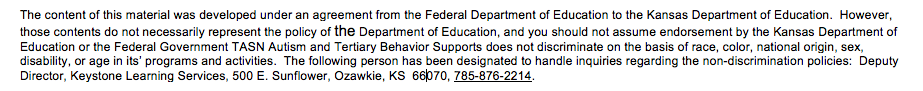 